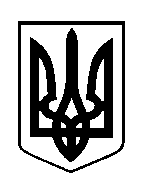 ШОСТКИНСЬКА РАЙОННА РАДАВОСЬМЕ СКЛИКАННЯПОСТІЙНА КОМІСІЯЗ ПИТАНЬ БЮДЖЕТУ, ФІНАНСІВ, ЦІН, ПЛАНУВАННЯ ТА ОБЛІКУ                            І УПРАВЛІННЯ КОМУНАЛЬНОЮ ВЛАСНІСТЮ___________________________________________________________________ ПРОТОКОЛ № 15засідання постійної комісіїм. Шостка                                                                                 28 вересня 2022 рокуВИСТУПИЛИ:	Матлай В.В. – голова постійної комісії.Шановні депутати!На засіданні постійної комісії відсутній секретар комісії. Відповідно пункту 5 розділу 4 Положення про постійні комісії Шосткинської районної ради восьмого скликання, у разі відсутності секретаря, обов'язки виконує заступник голови постійної  комісії.Матлай В.В. – голова постійної комісії.Порядок денний постійної комісії вам розданий. Які будуть пропозиції?За прийняття порядку денного голосували «за» одноголосно.ПОРЯДОК  ДЕННИЙ:Питання, що вносяться на розгляд постійної комісії:Про клопотання депутатів районної ради щодо виділення коштів на виконання депутатських повноважень (надання матеріальної допомоги на лікування онкохворим, тяжкохворим мешканцям Шосткинського району).Доповідає: Шаповал Наталія Олексіївна – завідувач сектору організаційної роботи виконавчого апарату Шосткинської районної ради.1.СЛУХАЛИ: Про клопотання депутатів районної ради щодо виділення коштів на виконання депутатських повноважень (надання матеріальної допомоги на лікування онкохворим, тяжкохворим мешканцям Шосткинського району).Доповідає: Шаповал Наталія Олексіївна – завідувач сектору організаційної роботи виконавчого апарату Шосткинської районної ради.ВИСТУПИЛИ:	Белясник В.І, Долиняк В.О. – депутати районної ради.	Пропонуємо підтримати клопотання депутатів районної ради щодо виділення коштів на виконання депутатських повноважень (надання матеріальної допомоги на лікування онкохворим, тяжкохворим мешканцям Шосткинського району).Постійна комісія ВИРІШИЛА: 1. Підтримати клопотання депутатів щодо виділення за рахунок вільного залишку коштів районного бюджету на виконання ними депутатських повноважень (надання матеріальної допомоги на лікування онкохворих та тяжкохворих мешканцям Шосткинського району) на суму 120000 гривень.2. Шосткинській районній державній адміністрації забезпечити фінансування матеріальної допомоги на лікування онкохворим, тяжкохворим мешканцям Шосткинського району, передбаченої Районною програмою соціального захисту населення на 2022 рік, у сумі 120000 гривень, відповідно додатку.                           Голосували: «за» –  одноголосно.Голова постійної комісії                                                       В.МатлайЗаступник голови постійної комісії                                     В.ДолинякВикористання коштів районного бюджету для фінансування виконання депутатами Шосткинської районної ради депутатських повноважень                    у 2022 році на надання матеріальної допомогиПрисутні депутати:Белясник В.І., Вронська Т.В.,            Долиняк В.О., Ковальова А.С.,           Матлай В.В., Матюшенко О.Д.,       Тимченко І.Я.Відсутні:Величко І.А., Лесняк В.Г., Фатун О.В.,  Харитоненко М.О., Чайка О.П. Присутні:Шаповал Н.О. – завідувач сектору організаційної роботи виконавчого апарату Шосткинської районної радиДодаток до протоколу № 15від 28 вересня 2022 року№ з/пДепутат районної радиНапрямок використан-ня коштівКому виділені  коштиКому виділені  коштиСума,грн.При-мітка1Белясник В.І.лікуваннялікуванняГончарова Н.В.100002Гузь К.І.лікуваннялікуванняШауберт Н.В.100003Долиняк В.О.лікуваннялікуванняЧайка В.Ф.50004Кащенко Т.О.лікуваннялікуванняДанильченко С.В.50005Кащенко Т.О.лікуваннялікуванняНарєжна Ю.М.50006Кулик А.В.лікуваннялікуванняСергієнко В.М.50007Ляшок М.В.лікуваннялікуванняСергієнко В.М.100008Мехедок О.Г.лікуваннялікуванняЧерненко К.Л.50009Прохоровська І.М.лікуваннялікуванняСергієнко В.М.1000010Сокол В.М.лікуваннялікуванняБорисова Л.П.500011Харитоненко М.О.лікуваннялікуванняСущок Н.О.500012Харитоненко М.О.лікуваннялікуванняПоляниця О.В.500013Хроль О.В.лікуваннялікуванняГавриленко Т.О.500014Хроль О.В.лікуваннялікуванняРябуха Н.А.500015Черноштан І.С.лікуваннялікуванняМирошніченко Г.В.1000016Шарамко І.М.лікуваннялікуванняМітрова О.Ю.500017Шарамко І.М.лікуваннялікуванняСергієнко В.М.500018Штогрин О.Т.лікуваннялікуванняСтепаніщенко С.Г.10000РАЗОМ:РАЗОМ:РАЗОМ:РАЗОМ:РАЗОМ:120000